																																																																																																																																																																																							Задание2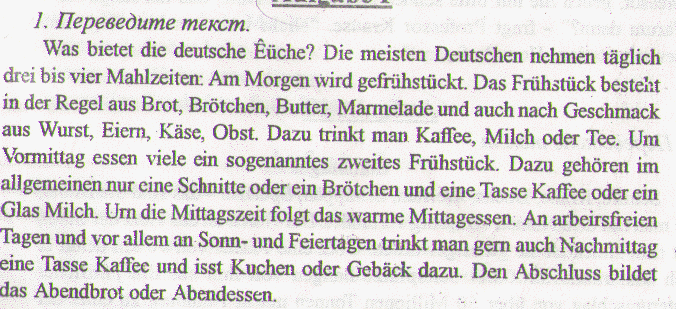 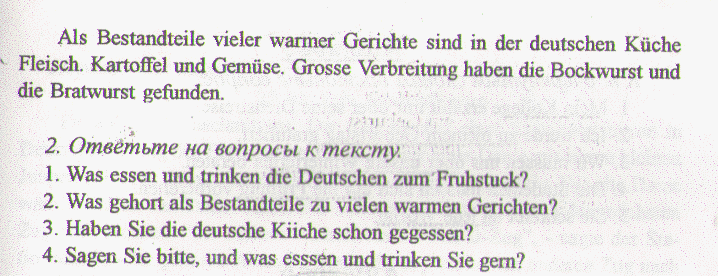 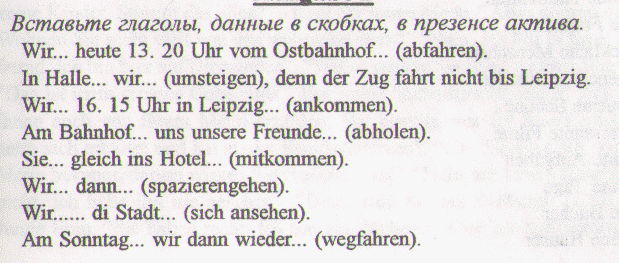 Задание 3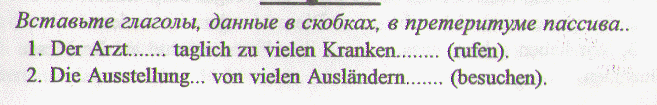 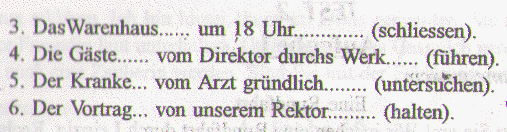 Задание 4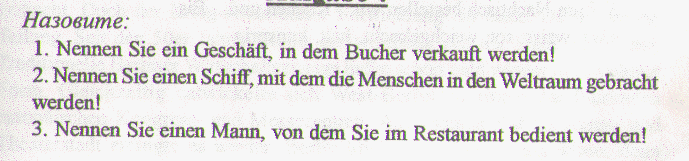 Задание 5 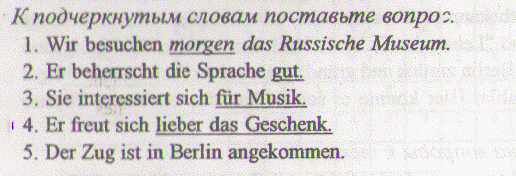 Задание 6 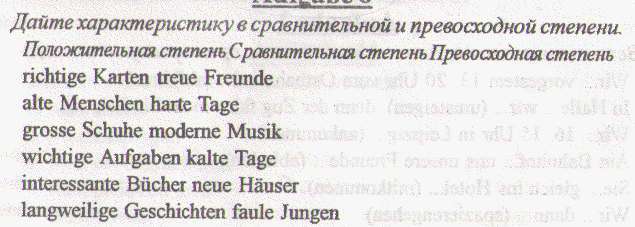 Задание 7 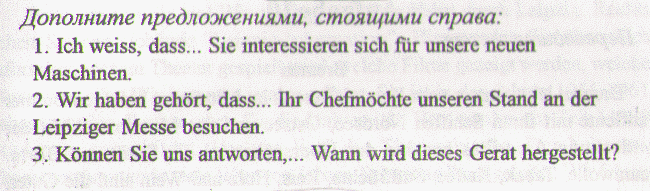 Задание 8 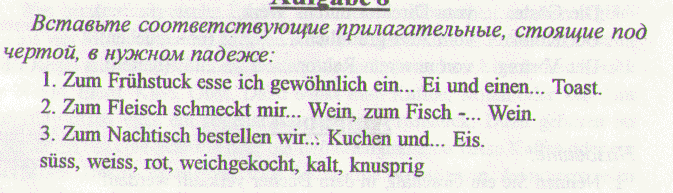 Задание 9 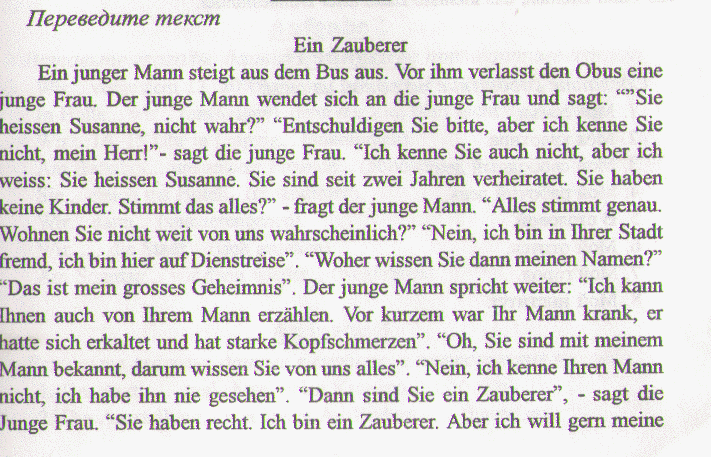 Задание 10 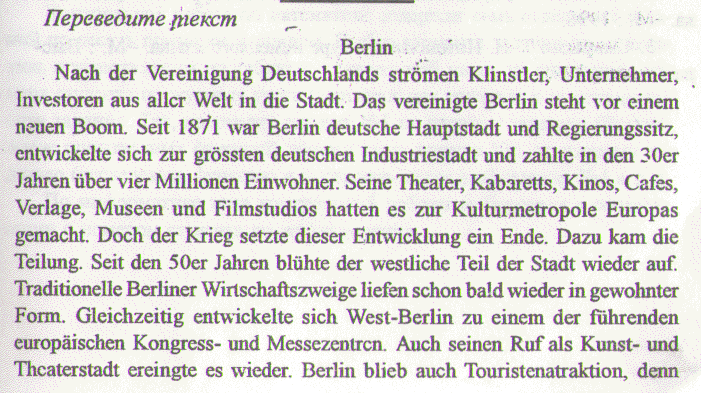 Задание 11 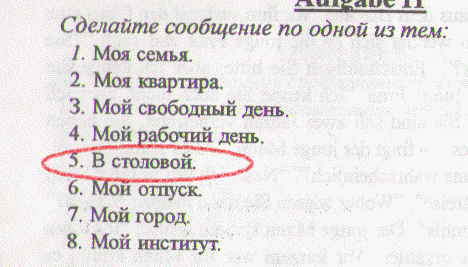 